State of LouisianaState Licensing Board for Contractors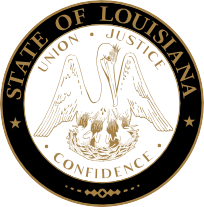 Commercial boardMeeting agendaThursday, October 17, 2019, 9:30 a.m.ROLL CALL – Ms. Tarah Revette PLEDGE OF ALLEGIANCE – Mr. Kenneth W. Jones, MemberINVOCATION & INTRODUCTION – Judge Darrell White, Retired, Hearing OfficerConsideration of the September 19, 2019 Commercial Board Meeting Minutes.Welcome / Introductions – Mr. Brad Hassert, Compliance DirectorPublic Comment (Non-Agenda Items)NEW BUSINESSJUDGMENTS:S & E Plumbing, LLC and Michael Todd Cole, Denham Springs, Louisiana – Consideration of an alleged violation by S&E Plumbing, LLC and qualifying party Michael Todd Cole (Commercial License 65153 / Qualifying Party number 8951738) for an unpaid judgment in favor of Hajoca Corporation rendered by the 22nd Judicial District Court, Parish of St. Tammany, State of Louisiana, on the 18th day of December, 2018. La. R.S. 37:2150-2192, La. R.S. 37:2158 (A) (8) and (A) (9), La. R.S. 37:2156.1(D) (1) and Section 707 of the Board’s Rules and Regulations.Charter South, Inc., Birmingham, Alabama – Consideration of an alleged violation by Charter South, Inc. (Commercial License 43700) for an unpaid judgment in favor of The Thomas Company of Louisiana, LLC. rendered by the 1st Judicial District Court, Parish of Caddo, State of Louisiana, on the 13th day of May, 2019. La. R.S. 37:2150-2192, La. R.S. 37:2158 (A) (8) and (A) (9), La. R.S. 37:2156.1(D) (1) and Section 707 of the Board’s Rules and Regulations.Larry Hermann Qualifying party for Atlas Kitchen & Baths L.L.C., Harahan, Louisiana – Consideration of an alleged violation by Larry Hermann, qualifying party for Atlas Kitchen & Baths L.L.C. (Qualifying Party number 8963170 / Commercial License 62554) for an unpaid judgment in favor of Kevin Shorts rendered by the Ward 8 Justice Court, Parish of St. Tammany, State of Louisiana, on the 13th day of June, 2019. La. R.S. 37:2150-2192, La. R.S. 37:2158 (A) (8) and (A) (9), La. R.S. 37:2156.1(D) (1) and Section 707 of the Board’s Rules and Regulations.Compliance HearingS: a) 	Country's Electric & Testing LLC, Denham Springs, Louisiana – Consideration of an alleged violation for entering into a contract with an unlicensed contractor to perform work on the A-O-K Properties, LLC – Commercial Property Renovation project ($10,500.00) in Baton Rouge, Louisiana. La. R.S. 37:2158(A)(4).	b) 	Empire Trading Company LLC, Baton Rouge, Louisiana – Consideration of an alleged violation for submitting a bid for a type of construction for which it does not hold an active license on the A-O-K Properties, LLC – Commercial Property Renovation project ($72,800.00) in Baton Rouge, Louisiana. La. R.S. 37:2163(A)(4).	c)  A-O-K Properties, LLC, Baton Rouge, Louisiana – Consideration of an alleged violation for acting as a contractor to perform work without possessing a Louisiana State contractor’s license on the A-O-K Properties, LLC Commercial Property Renovation project ($73,236.65) in Baton Rouge, Louisiana. La. R.S. 37: 2160(A)(1).a)  	Sodexo Construction, Inc., Bowling Green, Kentucky – Consideration of an alleged violation for entering into a contract with an unlicensed contractor to perform work on the NWSU Chick-Fil-A project ($479,419.00) Natchitoches, Louisiana. La. R.S. 37:2158(A)(4).	b) 	Tony Teer d/b/a Tony Teer Construction, Robeline, Louisiana – Consideration of an alleged violation for acting as a contractor to perform work without possessing a Louisiana State contractor’s license on the NWSU Chick-Fil-A project ($59,664.62) in Natchitoches, Louisiana. La. R.S. 37: 2160(A)(1).a)  	Shawn Robinson Construction, Inc., West Monroe, Louisiana – Consideration of an alleged violation for entering into a contract with an unlicensed contractor to perform work on the V P Fast Lube project ($425,000.00) in Jonesboro, Louisiana. La. R.S. 37:2158(A)(4).	b)  Shinn Buildings LLC, Albuquerque, New Mexico – Consideration of an alleged violation for acting as a contractor to perform work without possessing a Louisiana State contractor’s license on the V P Fast Lube project ($313,480.00) in Jonesboro, Louisiana. La. R.S. 37: 2160(A)(1).a) 	ARCO Builders, Inc., West Monroe, Louisiana – Consideration of an alleged violation for entering into a contract with an unlicensed contractor to perform work on the West Carroll Nursing Home project ($821,940.00) in Oak Grove, Louisiana. La. R.S. 37:2158(A)(4).	b) 	Jim Alexander d/b/a Jims Refrigeration, Oak Grove, Louisiana – Consideration of an alleged violation for acting as a contractor to perform work without possessing a Louisiana State contractor’s license on the West Carroll Nursing Home project ($49,995.00) in Oak Grove, Louisiana. La. R.S. 37: 2160(A)(1).a)  	Acadiana Constructors, Inc., Baton Rouge, Louisiana – Consideration of an alleged violation for entering into a contract with an unlicensed contractor to perform work on the Record Dental Office project ($1,392,406.00) in Baton Rouge, Louisiana. La. R.S. 37:2158(A)(4).	b) 	Tovar Construction LLC, Sorrento, Louisiana – Consideration of an alleged violation for acting as a contractor to perform work without possessing a Louisiana State contractor’s license on the Record Dental Office project ($106,701.99) in Baton Rouge, Louisiana. La. R.S. 37: 2160(A)(1).a)  E. Cornell Malone Corporation,  Hattiesburg, Mississippi – Consideration of an alleged violation for entering into a contract with an unlicensed contractor to perform work on Erdace Apartments project ($599,300.00) in Lake Charles, Louisiana. La. R.S. 37:2158(A)(4).	b)  HC, Inc., Pope, Mississippi – Consideration of an alleged violation for acting as a contractor to perform work without possessing a Louisiana State contractor’s license on the Erdace Apartments project ($198,103.33) in Lake Charles, Louisiana. La. R.S. 37:2160(A)(1).a)  CDX Construction LLC, Covington, Louisiana – Consideration of an alleged violation for entering into a contract with an unlicensed contractor to perform work on the George Cox Elementary School project ($507,000.00) in Gretna, Louisiana. La. R.S. 37:2158(A)(4).	b) 	Blancea Enterprise LLC, Kenner, Louisiana – Consideration of an alleged violation for acting as a contractor to perform work without possessing a Louisiana State contractor’s license on the George Cox Elementary School project ($58,820.00) in Gretna, Louisiana. La. R.S. 37: 2160(A)(1).a) 	P.I. Roof Maintenance, Inc., North Little Rock, Arkansas – Consideration of an alleged violation for entering into a contract with an unlicensed contractor to perform work on the Super 1 Foods #602 project ($402,787.00) in West Monroe, Louisiana. La. R.S. 37:2158(A)(4).	b)  All Spec Roof Corp., Little Rock, Arkansas – Consideration of an alleged violation for acting as a contractor to perform work without possessing a Louisiana State contractor’s license on the Super 1 Foods #602 project ($402,787.00) in West Monroe, Louisiana. La. R.S. 37: 2160(A)(1).a) 	RTF Project Services, LLC,  Lecompte, Louisiana – Consideration of an alleged violation for permitting the contractor’s license to be used by another when the other contractor does not hold a license for the classification of work for which the contract is entered on Longleaf Hospital project ($430,000.00) in Alexandria, Louisiana. La. R.S. 37: 2158(A)(5).	b)  Johnson Roofing Company LLC, Neosho, Missouri – Consideration of an alleged violation for acting as a contractor to perform work without possessing a Louisiana State contractor’s license on the Longleaf Hospital project ($430,000.00) in Alexandria, Louisiana. La. R.S. 37:2160(A)(1).	c) 	Pyramid Central Roofing, L.L.C., Fort Smith, Arkansas – Consideration of an alleged violation for acting as a contractor to perform work without possessing a Louisiana State contractor’s license on the Longleaf Hospital project ($258,893.37) in Alexandria, Louisiana. La. R.S. 37:2160(A)(1).Randy Lee Piwetz d/b/a Abita Air, Covington, Louisiana – Consideration of an alleged violation for acting as a contractor to perform work without possessing a Louisiana State contractor’s license on the Ponchatoula Properties Storage Facility project ($23,294.75) in Robert, Louisiana. La. R.S. 37: 2160(A)(1).a)  	James Enterprise, LLC,  Ruston, Louisiana – Consideration of an alleged violation for acting as a contractor to perform asbestos work without possessing a Louisiana State contractor’s license at 416 West Wood Drive ($2,500.00) in Ruston, Louisiana. La. R.S. 37: 2160(A)(1).b)	James Dugdale, Ruston, Louisiana – Consideration of an alleged violation for bidding and/or performing home improvement contracting services without possessing a State Home Improvement Registration at 416 West Wood Drive ($20,548.00) Ruston, Louisiana. La. R.S. 37:2175.3(A)(1).Colmex Construction LLC,  New Orleans, Louisiana – Consideration of an alleged violation for entering into contracts with unlicensed contractors to perform work on the Guste Housing Development project ($7,352,665.00) in New Orleans, Louisiana. La. R.S. 37:2158(A)(4), 2 counts.Bi Jiang Liu,  Baton Rouge, Louisiana – Consideration of an alleged violation for acting as a contractor to perform work without possessing a Louisiana State contractor’s license on the Renovation of Commercial Property project ($58,000.00) in Baton Rouge, Louisiana. La. R.S. 37:2160(A)(1).Arbor Resources, LLC,  Diboll, Texas – Consideration of an alleged violation for acting as a contractor to perform work without possessing a Louisiana State contractor’s license on the Demco Right-of-Way Clearing project ($1,396,035.53) in Greenwell Springs, Louisiana. La. R.S. 37: 2160(A)(1).Culbertson Contractors, LLC, Brookhaven, Mississippi – Consideration of an alleged violation for entering into contracts with unlicensed contractors to perform work on the Dreamwash West, LLC project ($220,581.86) in West Monroe, Louisiana. La. R.S. 37:2158(A)(4), 2 counts.STATUTORY CITATIONS:G.	APPLICATIONS; ADDITIONAL CLASSIFICATIONS; RECIPROCITY:Residential Building Subcommittee Report – Mr. BadeauxConsideration of additional classifications for residential licenses, residential applications and home improvement registrations as listed and attached to the agenda. (Pages 6-14)Consideration of the actions of the October 16, 2019 Residential Building Subcommittee. Consideration of reciprocity and exemption requests as listed and attached to the agenda. (Pages 15-17) – Mr. DupuyConsideration of mold remediation application as listed and attached to the agenda. (Page 18) – Mr. LambertConsideration of additional classifications as listed and attached to the agenda. (Pages 19-20) – Mr. LambertConsideration of commercial applications as listed and attached to the agenda. (Pages 21-31) – Mr. LambertH.	REPORTS:	1.	Staff Report – Ms. Dupuy	2.	Building Report – Mr. Graham	3.	Legislative/Rules and Regulations Report – Mr. Fenet	4.	Finance Report – Mr. Dupuy EXECUTIVE SESSION (IF Necessary)ADJOURNMENTAdditional classifications for residential licenses(Pending all requirements being met)Company Name/Classification										Lic. No.CAJUN STUCCO, INC.										883823	120 Laken Ln., Lafayette, LA  70508	RESIDENTIAL BUILDING CONTRACTORFACILITIES MAINTENANCE MANAGEMENT, L.L.C.						882282	11634 Darryl Drive, Baton Rouge, LA  70815	RESIDENTIAL SWIMMING POOLSMALDONADO CONSTRUCTION, LLC								885503	16055 Tiger Heights Road, Prairieville, LA  70769	RESIDENTIAL ROOFING (SUBCONTRACT LABOR ONLY); RESIDENTIAL MASONRY/STUCCO (SUBCONTRACT LABOR ONLY)Residential Applications FOR LICENSE(Pending All Requirements Being Met)COMPANY NAMESADVANTACLEAN OF METRO NEW ORLEANS, LLC	1515 South Salcedo Street Ste. 130, New Orleans, LA 70125	RESIDENTIAL BUILDING CONTRACTORALVAREZ ROOFING L.L.C.	7749 Prescott Rd., Baton Rouge, LA 70812	RESIDENTIAL ROOFING (SUBCONTRACT LABOR ONLY)AMAYA'S PLUMBING, LLC	2409 Lynnbrook Drive, Harvey, LA 70058	RESIDENTIAL BUILDING CONTRACTORANDREW PHILLIPS CONSTRUCTION LLC	129 Terra Street, Opelousas, LA 70570	RESIDENTIAL BUILDING CONTRACTORBING BISHOP CONSTRUCTION CO., INC.	1701 Hudson Lane, Monroe, LA 71201	RESIDENTIAL BUILDING CONTRACTORBLACKBURN GROUP LLC, THE	25854 Regency Ave., Denham Springs, LA 70726	RESIDENTIAL SWIMMING POOLSBOURGEOIS, MICHAEL PAUL107 Redfish Lane, Carencro, LA 70520	RESIDENTIAL BUILDING CONTRACTORBRAYAN STUCCO, INC.	603 Hyman Drive, New Orleans, LA 70121	RESIDENTIAL MASONRY/STUCCOCRESCENT CROWN CONSTRUCTION, L.L.C.	920 Madison Ave, Metairie, LA 70001	RESIDENTIAL BUILDING CONTRACTORDANNY MILLER CONSTRUCTION LLC2202 Bernwood Drive, Baton Rouge, LA 70816	RESIDENTIAL BUILDING CONTRACTORDUHE' CONSTRUCTION, INC.	11417 Spring Creek Drive, Hammond, LA 70403	RESIDENTIAL BUILDING CONTRACTORFREMIN CONSTRUCTION GROUP LLC51 Texas Avenue, Houma, LA 70360	RESIDENTIAL BUILDING CONTRACTORGENE'S METAL BUILDINGS, LLC	4857 Hwy 107, Marksville, LA 71351	RESIDENTIAL BUILDING CONTRACTORGREG HEBERT BUILDING CONTRACTORS, LLC	313 N. West Railroad Ave., Ville Platte, LA 70586	RESIDENTIAL BUILDING CONTRACTORGUIDRY'S CONSTRUCTION LLC	9420 West Congress St., Duson, LA 70529	RESIDENTIAL BUILDING CONTRACTOR; RESIDENTIAL SWIMMING POOLSHEW BUILDERS INC.	205 Macey Lane, Bossier City, LA 71111	RESIDENTIAL BUILDING CONTRACTORIDEAL HOMES LLC	105 Lac Claiborne Court, Luling, LA 70070	RESIDENTIAL BUILDING CONTRACTOR*IGLOO ENTERPRISES, LLC	520 Pine Street, Pineville, LA 71360	RESIDENTIAL BUILDING CONTRACTORJ YANEZ CONSTRUCTION LLC	4526 W Metairie Avenue, Metairie, LA 70001	RESIDENTIAL FRAMING; RESIDENTIAL FRAMING (SUBCONTRACT LABOR ONLY)*J. HOLLEY ENTERPRISES, L.L.C.	508 Parlange Loop,  Laplace, LA 70068	RESIDENTIAL SWIMMING POOLSJOSHUA M. JOHNSON EXCAVATING AND DOZER SERVICES LLC	13424 Brown Road, Baker, LA 70714	RESIDENTIAL FOUNDATIONS; RESIDENTIAL PILE DRIVINGKANN PROPERTIES OF LOUISIANA, LLC	PO Box 74955, Baton Rouge, LA 70874	RESIDENTIAL BUILDING CONTRACTORKENT SR., PAUL WILLIAM	303 Rock Place, Mandeville, LA 70448	RESIDENTIAL FRAMINGKOPPEL & KOZEL, LLC	13026 Kallan Avenue, Tyler, TX 75703	RESIDENTIAL BUILDING CONTRACTORKRJK CONSTRUCTION LLC	645 Troutbeck Drive, Baton Rouge, LA 70810	RESIDENTIAL BUILDING CONTRACTORKRUMHOLT, DARRYL WAYNE	10524 Welcome Hites, Baker, LA 70714	RESIDENTIAL MASONRY/STUCCO*LAND ARCHITECTURE L.L.C.	100 Saint Julie Ave, Lafayette, LA 70506	RESIDENTIAL BUILDING CONTRACTOR; RESIDENTIAL SWIMMING POOLSLG PAINTING LLC	103 Chantilly Lane, Slidell, LA 70458	RESIDENTIAL BUILDING CONTRACTORLHA CONSTRUCTION, LLC	518 Winthorpe, Lafayette, LA 70503	RESIDENTIAL BUILDING CONTRACTOR*LLJ ENVIRONMENTAL CONSTRUCTION LLC	5040 Lapalco Blvd., Marrero, LA 70072	RESIDENTIAL BUILDING CONTRACTORLUMAR DEVELOPMENT, LLC	2116 Gause Blvd West, Suite E, Slidell, LA 70460	RESIDENTIAL BUILDING CONTRACTORMARK STALSBY CONSTRUCTION L.L.C.	PO Box 703, Oakdale, LA 71463	RESIDENTIAL BUILDING CONTRACTORNOPAT CONSTRUCTION LLC3400 Kent Ave., Apt. E206, Metairie, LA 70006BUILDING CONSTRUCTIONNUNEZ CONTRACTOR & ASSOCIATES LLC	40377 Old Hickory Avenue, Gonzales, LA 70737	RESIDENTIAL BUILDING CONTRACTORP & P MAYO CONSTRUCTION LLC	10615 Airline Hwy Lot 63, Baton Rouge, LA 70816	RESIDENTIAL FOUNDATIONS (SUBCONTRACT LABOR ONLY); RESIDENTIAL FRAMING (SUBCONTRACT LABOR ONLY)P. LEBLANC CONSTRUCTION, LLC	3129 Maryland Ave., Kenner, LA 70065	RESIDENTIAL BUILDING CONTRACTORPAL CONSTRUCTORS LLC	1335 St. Anthony Street, New Orleans, LA 70116	RESIDENTIAL BUILDING CONTRACTORPATTEN’S METAL EXPRESS, LLC	PO Box 968, Franklinton, LA  70438	RESIDENTIAL BUILDING CONTRACTORPPT, INC.	1040 Hawn Ave., Shreveport, LA 71107	RESIDENTIAL FOUNDATIONS; RESIDENTIAL PILE DRIVINGPROPERTY MEDIC LLC	2744 Bark Ave.Marrero, LA 70072	RESIDENTIAL BUILDING CONTRACTORRESIPRO, LLC	3630 Peachtree Rd. NE, Ste 1500, Atlanta, GA 30326	RESIDENTIAL BUILDING CONTRACTORSERVICE RESTORATION PROS, LLC	2752 Galahad Drive, Baton Rouge, LA 70816	RESIDENTIAL BUILDING CONTRACTORSIX CONSTRUCTION LLC	5730 Cameron Blvd. Apt. B, New Orleans, LA 70122	RESIDENTIAL BUILDING CONTRACTOR*STRATEGIC PLANNING ASSOCIATES, L.L.C.	9 Rue Calais, Kenner, LA 70065	RESIDENTIAL BUILDING CONTRACTORSWLA CONSTRUCTORS & DEVELOPMENT LLC	301 Willow Ave. Ste. 1, Sulphur, LA 70663	RESIDENTIAL BUILDING CONTRACTORTANNER BUILT HOMES LLC	230 Oak Lane, Mandeville, LA 70448	RESIDENTIAL BUILDING CONTRACTORTONEKA L. ROYAL	605 N Turnbull Drive, Metairie, LA 70001	RESIDENTIAL BUILDING CONTRACTORUPSCALE CONSULTANTS LLC	15138 Memorial Tower Drive, Baton Rouge, LA 70810	RESIDENTIAL BUILDING CONTRACTORVANTAGE CONTRACTORS LLC	P. O. Box 82412, Baton Rouge, LA  70884	RESIDENTIAL BUILDING CONTRACTORHOME IMPROVEMENT REGISTRATION APPLICATIONS(Pending All Requirements Being Met)COMPANY NAMESA R E LOUISIANA INC.	P O Box 1623, La Place, LA 70069ABHLA, LLC	17267 Lillian Ln., Prairieville, LA 70769ABSOLUTE COMFORT HOME SERVICES, LLC	811 Law St., New Orleans, LA 70119ALEXANDER'S POOLS, LLC4653 Stephen Girard Ave., New Orleans, LA 70126ALL BUILDING AND CONSRUCTION BUILDERS PLUS, INC.	Post Office Box 285, Abbeville, LA 70511AMERICAN BUILDING INDUSTRIES, INC.	4616 W. Sahara Ave., #264, Las Vegas, NV 89102*APEX ELECTRICAL, LLC	11261 Caddo Dr., Denham Springs, LA 70726APOLLO HOME SOLUTIONS LLC	P O Box 1493, Prairieville, LA 70769ATCHAFALAYA BUILDERS, LLC	1137A Nina Hwy, Breaux Bridge, LA 70517BILMA CONSTRUCTION & REMODELING LLC	131 Hebert Rd, Lot #71, Lafayette, LA 70506BLACKBURN GROUP LLC, THE	25854 Regency Ave., Denham Springs, LA 70726BRINK CONSTRUCTION CGC, LLC	1487 Crabapple Cove Ct. S, Jacksonville, FL 32225BUBBA GODEAUX BUILDERS LLC	460 Hidden Hills Rd, Arnaudville, LA 70512C AND J PAINTING OF NEW ORLEANS LLC	665 Grovewood Dr., Gretna, LA 70056CAL TRICHELL CARPENTRY & ELECTRICAL, LLC	64 Hwy 603, Tallulah, LA 71282CHAVEZ JR, CESAR A.	1534 Fernwood Drive, Slidell, LA 70458CLIFF'S CONSTRUCTION LLC	211 Cross Gates Blvd., Slidell, LA 70461CROOM PROPERTIES LLC	6405 Genevieve Dr., Alexandria, LA 71301DANIEL PROPERTY AND INVESTMENTS, LLC	102 Daybreak Dr., Sunset, LA 70584DOUCET'S EXCAVATOR SERVICES LLC	2435 Herbert Dr., Opelousas, LA 70570DOUGLAS PAUL MENIER SR HOME IMPROVEMENT LLC	36462 Ola Dr., Denham Springs, LA 70706EDWARD CANNON CONSTRUCTION, LLC	624 Azalea Dr., Westwego, LA 70094EGE PAINTING LLC	240 Broadway, Bossier City, LA 71111FAMILY BUILT CONSTRUCTION LLC	P O Box 1494, Columbia, LA 71418FIRST CLASS PAINTING AND REMODELING INC.	123 Waters Edge Dr., Shreveport, LA 71106FLOOR INTERIOR SERVICES CORP.	4420 E. Adamo Dr., Suite 302, Tampa, FL 33605GNO CUSTOM QUALIFY FLOORING, LLC	21 Carribbean Ct., Mandeville, LA 70448GOLDEN REMODELING LLC	9168 Southwood Dr., Shreveport, LA 71118HENDERSON HOME REPAIR SERVICE, LLC	2425 Sunset Dr., Harvey, LA 70058HOME SWEET HOME BY DEBBIE PEREZ LLC	2204 Riverbend Drive, Violet, LA 70092INNOVART GROUP LLC	11714 Industriplex Blvd, Suite B3, Baton Rouge, LA 70809JACKSON CABINETRY LLC	621 North Jackson St., Covington, LA 70433*JW PROPERTY SERVICES LLC	3900 N. Causeway Blvd, Ste 1200, Metairie, LA 70002KLUMAC, LLC	308 N. Dilton St., Metairie, LA 70003L & J HOME IMPROVEMENT LLC	1805 Marlin Rd., Lake Charles, LA 70611LACOSTE CONSTRUCTION LLC	446 Wiltz Dr., Baton Rouge, LA 70806LACOSTE JR., JERRY ALLEN	1013 Chestnut Drive, Morgan City, LA 70380*LASTRAPES SR., JOHN RAYMOND 	P O Box 179, Albany, LA 70711LEO CONSTRUCTION LLC	6005 West Esplanade Ave., Metairie, LA 70003LEV PRESERVATION LLC	1950 Bayou Marie Rd., Pineville, LA 71360LINZAY, JAMES C. 	427 Xavier St., Alexandria, LA 71301LY-JACK, L.L.C.	112 E. Desoto St., Ville Platte, LA 70586LYNN CHARLES GROUP LLC	14663 Bailey Dr., Baton Rouge, LA 70816MARSHALL, CASEY NICOLE 210 Juniper Rd., Sulphur, LA 70663MCDONALD, CHRISTOPHER S. 	41034 N Thibodeaux Rd., Ponchatoula, LA 70454MILLET, TERRY ADRAIN 	359 E. 24Th St., Reserve, LA 70084MS & EF, L.L.C.	812 Verseilles Blvd, Ste. B, Alexandria, LA 71303MS COAST REMODELING LLC	7722 Mamalu Pl, Diamondhead, MS 39525NELLUM LLC	11208 Hayne Blvd., New Orleans, LA 70128OMNI MOBILITY SERVICES LLC	35369 Pine Street Extension, Pearl River, LA 70452ORTEGO RENOVATIONS LLC	26139 Bobby Gill Rd., Denham Springs, LA 70726PA-RAY'S CONSTRUCTION LLC	1355 Aztec Ave., Metairie, LA 70005PRIME TIME DEVELOPMENT LLC	109 Portsmouth Dr., Broussard, LA 70518PROFESSIONAL 360 SERVICES, LLC	24421 Sanders Rd., Covington, LA 70435PROVIDENCE REAL ESTATE LLC	301 E. Alabama Ave., Ruston, LA 71270REDSTICK ROOFING SPECIALISTS LLC	12148 Coursey Blvd., #1, Baton Rouge, LA 70816*ROGERS ENTERPRISE CONSTRUCTION LLC	5588 Woodlawn Pl, New Orleans, LA 70124RUSTIN'S LLC	2908 Veronica Dr., Chalmette, LA 70043S & T PAINTING AND REMODELING LLC	P O Box 2168, Prairieville, LA 70769SALAS & SALAS CONSTRUCTION, LLC	710 Culpepper Dr., Apt #42, New Orleans, LA 70126STITH CONSTRUCTION LLC	12097 Old Hammond Hwy, Ste. I-1, Baton Rouge, LA 70816SUMMIT RESTORATION LLC	347 Opal St., New Orleans, LA 70124SUPERIOR PAINTING & STUCCO LLC	2617 Buccaneer Dr., Marrero, LA 70072TATE JR., ALDEN J. 	P O Box 1683, Scott, LA 70583TKS PROPERTY MANAGEMENT, LLC	35462 Highway 1 North, Donaldsonville, LA 70346TODAY'S REALTY INC.	103 E. Reynolds Dr., Ruston, LA 71270TONK'S HOME IMPROVEMENT LLC	401 Plateau Street, Minden, LA 71055UNITED HOME SPECIALISTS LLC	2584 College Dr., Baton Rouge, LA 70808WEAVER, III, JOHN BENTON 	4211 Vincennes PL, New Orleans, LA 70125WESTWEGO FLOORING LLC	1127 Kenney Dr., Westwego, LA 70094WHITE RHINO CONSTRUCTION LLC	9800 Airline Hwy., Ste. 105, Baton Rouge, LA 70816XPRESS MADE CONTRACTORS, LLC	200 Deckbar Ave., Apt. 202, New Orleans, LA 70121LICENSURE EXEMPTION REQUESTS(Pending all Requirements Being Met)RECIPROCITYACCESS DATA NETWORK SOLUTIONS, INC.4077 Viscount Avenue, Memphis, TN 38118Status: Application; Electrical Work (Statewide)Qualifying Party: John Wesley CastellawExaminationAJC ELECTRICAL LLC2724 10Th Ave. SW, Huntsville, AL 35805Status: Application; Electrical Work (Statewide)Qualifying Party: Aaron James CarruthersExaminationAMERICAN BUILDING INDUSTRIES, INC.4616 W. Sahara Ave., #264, Las Vegas, NV 89102Status: Application; Building ConstructionQualifying Party: David VanVelzerExaminationBROTHERS ELECTRIC COMPANY, INC.16649 Payne Rd., Conroe, TX 77302Status: Application; Electrical Work (Statewide)Qualifying Party: Kenneth Lee BrownExaminationCEC FACILITIES GROUP, LLC1275 Valley View Lane, Irving, TX 75061Status: Application; Electrical Work (Statewide)
Qualifying Party: Frederick B. McHughExaminationENERGY SYSTEMS SOUTHEAST, L.L.C.3235 Veterans Circle, Birmingham, AL 35235Status: Application; Electrical Work (Statewide)Qualifying Party: Charles Glendon BrowningExaminationERGON CONSTRUCTION GROUP, INC.PO Box 1639, Jackson, MS 39215Status: Currently Licensed (CL 20739)Adding Classifications: Building Construction; Highway, Street and Bridge Construction; Heavy ConstructionQualifying Parties: Robert Measells and Brandon JohnstonExaminationsLUMAR DEVELOPMENT, LLCPO Box 143, Hattiesburg, MS 39403Status: Applications; Building Construction and Residential Building ContractorQualifying Party: Cedric James BournExaminationsMERCIER ELECTRICAL & MECHANICAL INC.115 Mayhew St., West Point, MS 39773Status: Application; Electrical Work (Statewide)Qualifying Party: Joshua Lee MercierExaminationMULLINS MECHANICAL & WELDING, LLC622 Fertilla Street, Carrollton, GA 30117Status: Application; 7-23 Industrial Pipe Work and InsulationQualifying Party: Jacob Scott MullinsExaminationPAJAK ELECTRICAL SERVICES LLCP.O. Box 310701, New Braunfels, TX 78131Status: Application; Electrical Work (Statewide)Qualifying Party: Jonathan David PajakExaminationPURE POWER CONTRACTORS INC.2812 Gray Fox Rd., Monroe, NC 28110Status: Application; Electrical Work (Statewide)Qualifying Party: Justin Leroy TaylorExaminationREF-CHEM, L.P.P. O. Box 2588, Odessa, TX 79760Status: Currently Licensed (CL 5860)Adding Qualifying Party: Jaime CancinoExamination: Electrical Work (Statewide)RESIPRO, LLC3630 Peachtree Rd. NE, Ste. 1500, Atlanta, GA 30326Status: Application; Residential Building ContractorQualifying Party: Timothy Adam WootenExaminationSB CONSTRUCTION, LLC OF UTAH4025 South Splendor Way, Salt Lake City, UT 84124Status: Application; Building ConstructionQualifying Party: Stuart Christian BuehnerExaminationSOUTHERN STATES CONTRACTING, LLC710 Airways Blvd., Jackson, TN 38301Status: Application; Highway, Street and Bridge Construction Qualifying Party: Gene Robert WilliamsExaminationTELLEPSEN INDUSTRIAL, LLC777 Benmar Dr. Ste 400, Houston, TX 77060Status: Currently Licensed (CL 56074)Adding Qualifying Party: Anthony R. GonzalesExamination: Electrical Work (Statewide)TIC - THE INDUSTRIAL COMPANY9780 Mt. Pyramid Court, Ste. 100, Englewood, CO 80112Status: Currently Licensed (CL 17741)Adding Qualifying Party: Tiffany Snow ObyExamination: Electrical Work (Statewide)UTILITY PARTNERS OF AMERICA, LLC7600 Pelham Rd., Greenville, SC 29615Status: Application; Electrical Work (Statewide)Qualifying Party: Gerald Lee CullerExaminationExemptionsACTIVE TRAFFIC MANAGEMENT, L.L.C.PO Box 1327, Madisonville, LA 70447Status: Application; Highway, Street and Bridge ConstructionQualifying Party: Shelley Ervin LewisExaminationBLD SERVICES, LLC2424 Tyler Street, Kenner, LA 70062Status: Currently Licensed (CL 46722)Adding Qualifying Party: Jacob TrapaniExaminations: Highway, Street and Bridge Construction; Heavy Construction; and Municipal and Public Works ConstructionCARLO DITTA, INC.P.O. Box 488, Harvey, LA 70059Status: Application; 7-15 Foundations for Buildings, Equipment, or MachineryQualifying Parties: Patrick Matthew Ditta and Robby Jay RhodesExaminationsPAYNE'S LAWN SERVICE L.L.C.176 Plantation Point Blvd., Natchitoches, LA 71457Status: Currently Licensed (CL 64167)Adding Classifications: Building Construction and 7-60 Swimming PoolsQualifying Party: Derrick L. PayneExaminationsPROCESS TECHNICAL SERVICES, INC.14550 Torrey Chase Blvd. #220, Houston, TX 77014Status: Application; 7-25 Industrial PlantsQualifying Party: James Gary Veazey60 day waiting periodUPSCALE CONSULTANTS LLC15138 Memorial Tower Drive, Baton Rouge, LA 70810Status: Applications; Building Construction and Residential Building ContractorQualifying Party: Joel Keith ScalesExaminationsZINSEL GLASS AND MIRROR, L.L.C.242 Villemar Place, Terrytown, LA 70056Status: Currently Licensed (CL 44567)
Adding Qualifying Party: Lane Alexander BuonaguraExamination: 7-75 Glass, Glazing, Store Fronts, Metal Partitions, Panels and Siding	MOLD REMEDIATION APPLICATIONS FOR LICENSE(Pending all requirements being met)Company Name(s) COURVILLE, CHRISTOPHER ALLEN10916 N. Old Settlement, Zachary, LA 70791DYNAMIC CONSTRUCTION GROUP, LLC	9800 Airline Hwy., Suite 250, Baton Rouge, LA 70806GLOBAL DISASTER SERVICES, LLC	2724 Sharon St., Kenner, LA 70062SERVICE RESTORATION PROS, LLC	2752 Galahad Drive, Baton Rouge, LA 70816Additional classifications(Pending all requirements being met)Company Name/Classification(s)										Lic. No.BATON ROUGE MECHANICAL, LLC								66951	6070 Wetcreek Dr., Central, LA  70739	SPECIALTY: PIPE WORK (SEWER)BELLANDE & SONS ELECTRIC, INC.								68713	3409 Story Park Blvd., Meraux, LA 70075	BUILDING CONSTRUCTIONC.T. TRAINA INC.											23264	4414 Flamingo Street, Metairie, LA  70001	SPECIALTY: PIPE WORK (WATER LINES)DKC BUILDERS LLC										68367	14241  Coursey Boulevard Ste. A12261, Baton Rouge, LA 70817	ELECTRICAL WORK (STATEWIDE); MECHANICAL WORK (STATEWIDE)DMD ELITE, LLC.											58556	4872 State Hwy. 276, Royse City, TX  75189	BUILDING CONSTRUCTIONERT3 INVESTMENTS LLC										67075	59 Christian Drive, Santa Rosa Beach, FL  32459	SPECIALTY: PAINTING AND INTERIOR DECORATING, CARPETINGFACILITIES MAINTENANCE MANAGEMENT, L.L.C.						56327	11634 Darryl Drive, Baton Rouge, LA  70815	SPECIALTY: SWIMMING POOLSHEBERT CONSTRUCTION AND RENTAL COMPANY, L.L.C.					51198	2027 Hwy. 182 East, Morgan City, LA  70380	MECHANICAL WORK (STATEWIDE)LAKESHORE ROOFING AND CONSTRUCTION, INC.						55803	P.O. Box 946, Ponchatoula, LA  70454	SPECIALTY: ROOFING AND SHEET METAL, SIDINGLANLEE, LLC											52787	245 Woodland Drive, LaPlace, LA  70068	SPECIALTY: EARTHWORK, DRAINAGE AND LEVEESMAMMOET USA SOUTH, INC.									28497	20525 FM 521, Rosharon, TX  77583	SPECIALTY: CLEARING, GRUBBING AND SNAGGING; SPECIALTY: CONCRETE BRIDGES, OVER & UNDER PASSES; SPECIALTY: DAMS, RESERVOIRS AND FLOOD CONTROL WORK OTHER THAN LEVEES; SPECIALTY: STEEL BRIDGES, OVER AND UNDER PASSES; SPECIALTY: WOOD BRIDGES, OVER AND UNDER PASSESOLYMPUS PAINTING CONTRACTORS, INC.							47645	556 Anclote Road, Tarpon Springs, FL  34689	SPECIALTY: BRIDGE REPAIR AND RESTORATIONSARENS USA, INC.											25964	10855 JOHN RALSTON RD, Houston, TX  77044	HIGHWAY, STREET AND BRIDGE CONSTRUCTION; HEAVY CONSTRUCTIONTRI-C CIVIL CONSTRUCTION, LLC								67422	1000 Bourbon St., #350, New Orleans, LA  70116	HIGHWAY, STREET AND BRIDGE CONSTRUCTIONVANGUARD MODULAR BUILDING SYSTEMS, LLC						38043	3 Great Valley Parkway, Suite 170, Malvern, PA  19355	SPECIALTY: PORTABLE BUILDINGS, MODULAR MANUFACTURED AND/OR MOBILE HOUSINGCOMMERCIAL APPLICATIONS FOR LICENSE(Pending all requirements being met)Company Name/Classification(s)
A & A CONSTRUCTION & ELECTRICAL, INC.	3510 Hickory Walk Ln., Ellenwood, GA 30294	BUILDING CONSTRUCTION; ELECTRICAL WORK (STATEWIDE)ABB ENTERPRISE SOFTWARE INC.	305 Gregson Drive, Cary, NC 27511	BUILDING CONSTRUCTIONACCESS DATA NETWORK SOLUTIONS, INC.	4077 Viscount Avenue, Memphis, TN 38118	ELECTRICAL WORK (STATEWIDE)ACOSTA, JOSE B.	P.O. Box 134, Tioga, LA 71477	SPECIALTY: MASONRY, BRICK, STONEACTIVE TRAFFIC MANAGEMENT, L.L.C.PO Box 1327, Madisonville, LA 70447HIGHWAY, STREET AND BRIDGE CONSTRUCTIONAFL ENTERPRISE SERVICES, INC.	170 Ridgeview Center, Duncan, SC 29334	SPECIALTY: TELECOMMUNICATIONS (EXCLUDING PROPERTY PROTECTION AND LIFE SAFETY SYSTEMS)AMERICAN BUILDING INDUSTRIES, INC.	4616 W. Sahara Ave., #264, Las Vegas, NV 89102	BUILDING CONSTRUCTIONAMERIROOF, ROOF REPAIRS AND CONSULTING, INC.	41264 Crown Drive Ext., Ponchatoula, LA 70454	SPECIALTY: BUILDING INSULATION, SIDING, SHEET METAL, AND ROOFING (SUBCONTRACT LABOR ONLY); SPECIALTY: ROOFING AND SHEET METAL, SIDINGANDRE'S AIR & HEAT LLC235 Marilyn Drive #15891, Baton Rouge, LA 70895	MECHANICAL WORK (STATEWIDE)ANDREW PHILLIPS CONSTRUCTION LLC	129 Terra Street, Opelousas, LA 70570	BUILDING CONSTRUCTIONAPPLIED FLOORING, INC.	PO Box 161, Mason, MI 48854	SPECIALTY: CONCRETE, MASONRY, AND ASPHALT REHABILITATION & ENHANCEMENT; SPECIALTY: EPOXIES, POLYMERS, & PLASTICS EXCLUDING INSULATIONAPTUS GROUP USA, LLC	11704 Reames Road, Charlotte, NC 28269	MUNICIPAL AND PUBLIC WORKS CONSTRUCTION; SPECIALTY: UNDERGROUND ELECTRICAL CONDUIT INSTALLATIONARBON EQUIPMENT CORPORATION	8900 North Arbon Drive, Milwaukee, WI 53223	SPECIALTY: DOORS, DOOR FRAMES, AND OPERABLE WALLS (EXCLUDING DOOR HARDWARE); SPECIALTY: ELEVATORS, DUMBWAITERS AND ESCALATORS; SPECIALTY: HYDRAULIC AND PNEUMATIC SYSTEMS; SPECIALTY: INSTALLATION OF EQUIPMENT, MACHINERY AND ENGINESATCO SOLUTIONS, LLC	P.O. Box 337, Anacoco, LA 71403	HIGHWAY, STREET AND BRIDGE CONSTRUCTIONATLANTIC ROOFING SOLUTIONS LLC	727 Saybrook Cir. NW, Lilburn, GA 30047	SPECIALTY: BUILDING INSULATION, SIDING, SHEET METAL, AND ROOFING (SUBCONTRACT LABOR ONLY)AUGER FOUNDATION SPECIALTIES LLC	P.O. Box 1699, Zachary, LA 70791	BUILDING CONSTRUCTION; ELECTRICAL WORK (STATEWIDE)BEGNAUD'S AIR CONDITIONING AND ELECTRICAL LLC	7669 LA Hwy. 343, Maurice, LA 70555	MECHANICAL WORK (STATEWIDE)BELLE-TECHNOLOGIES CORPORATION	37338 Prairie Drive, Prairieville, LA 70769	SPECIALTY: TELECOMMUNICATIONS (EXCLUDING PROPERTY PROTECTION AND LIFE SAFETY SYSTEMS)BESTUCCO, INC.	444 Schantz Rd., Allentown, PA 18104	SPECIALTY: LATHING, PLASTERING AND STUCCOINGBRADFORD WELLNESS & SPA, LLC	2101 Enterprise Dr. NE, Leland, NC 28451	SPECIALTY: FURNITURE, FIXTURES, AND INSTITUTIONAL & KITCHEN EQUIPMENTBRIDGES CONSTRUCTION SERVICES LLC	1511 Iberville St., Unit 101, New Orleans, LA 70112	ELECTRICAL WORK (STATEWIDE); MECHANICAL WORK (STATEWIDE)BROCK'S ALL AMERICAN ROOFING AND CONSTRUCTION LLC	649 Thomasville Road, Florence, MS 39073	SPECIALTY: BUILDING INSULATION, SIDING, SHEET METAL, AND ROOFING (SUBCONTRACT LABOR ONLY)BROTHERS ELECTRIC COMPANY, INC.	16649 Payne Rd., Conroe, TX 77302	ELECTRICAL WORK (STATEWIDE)CALANDRO RESTORATION LLC	913 N. Carrolton, Baton Rouge, LA 70806	BUILDING CONSTRUCTIONCALVERT COMPANY, INC./AZZ, THE	120 Aztec Dr., Richland, MS 39218	ELECTRICAL WORK (STATEWIDE); MECHANICAL WORK (STATEWIDE); SPECIALTY: INDUSTRIAL PLANTSCANAAN DEVELOPMENT LLC	6375 West End Blvd., New Orleans, LA 70124	SPECIALTY: PORTABLE BUILDINGS, MODULAR MANUFACTURED AND/OR MOBILE HOUSINGCARDWELL PLUMBING, LLC	102 S. Third St., Dodson, LA 71422	PLUMBING (STATEWIDE)CARLO DITTA, INC.	P.O. Box 488, Harvey, LA 70059	SPECIALTY: FOUNDATIONS FOR BUILDINGS, EQUIPMENT OR MACHINERYCASSESI SCULLY COMMERCIAL CONSTRUCTION, LLC	100 Shongaloo Ln., Mandeville, LA 70471	BUILDING CONSTRUCTIONCEC FACILITIES GROUP, LLC	1275 Valley View Lane, Irving, TX 75061	ELECTRICAL WORK (STATEWIDE); SPECIALTY: ELECTRICAL CONSTRUCTION FOR STRUCTURESCENERGY, LLC OF WEST VIRGINIA	Post Office Box 455, Milton, WV 25541	HEAVY CONSTRUCTIONCESAR ESPINOZA CONSTRUCTION 7 LLC	11483 Garney Hood Rd., Denham Springs, LA 70726	SPECIALTY: CONCRETE WORK (SUBCONTRACT LABOR ONLY)CGI COMMERCIAL CONTRACTING, LLC	1908 Lone Star Rd., Suite F, Mansfield, TX 76063	BUILDING CONSTRUCTIONCLOSED CIRCUIT ELECTRICAL LLC	771 Choupique Road, Plaucheville, LA 71362	ELECTRICAL WORK (STATEWIDE)COCAMO CONSTRUCTION, LLC	330 N. 24th Street, Baton Rouge, LA 70802	SPECIALTY: MASONRY, BRICK, STONECOMPLETE LOGISTICAL SERVICES, LLC	8320 Lafitte Ct., Chalmette, LA 70043	SPECIALTY: FURNISHING LABOR ONLYCONCRETE CONSTRUCTION SERVICES, LLC	PO Box 336, Port Allen, LA 70767	BUILDING CONSTRUCTIONCONSOLIDATED RESOURCE MANAGEMENT, L.L.C.	P.O. Box 6917, Metairie, LA 70009	MECHANICAL WORK (STATEWIDE)CORE & MAIN LP	1830 Craig Park Court, Saint Louis, MO 63146	SPECIALTY: TELECOMMUNICATIONS (EXCLUDING PROPERTY PROTECTION AND LIFE SAFETY SYSTEMS)CRANE CONSTRUCTION COMPANY OF ILLINOIS, L.L.C.	343 Wainwright Drive, Ste. B, Northbrook, IL 60062	BUILDING CONSTRUCTIONCUMBERLAND MINE SERVICE, INC.	P.O. Box 394, Cumberland, KY 40823	BUILDING CONSTRUCTIOND.M. WOOLVERTON INC.	2516 Pine Street, New Orleans, LA 70125	BUILDING CONSTRUCTIONDAY II, SCOTT EDWARD	926 Center St., Minden, LA 71055	MECHANICAL WORK (STATEWIDE)EAGLE REMEDIATION AND DEMOLITION SERVICES, LLC	PO Box 70, Azle, TX 76098	BUILDING CONSTRUCTION; HEAVY CONSTRUCTION; HIGHWAY, STREET AND BRIDGE CONSTRUCTION; SPECIALTY: GROUNDWATER MONITORING WELL, REMEDIATION AND MONITORING SYSTEMS AND RECOVERING WELLS; SPECIALTY: HAZARDOUS WASTE TREATMENT OR REMOVAL; SPECIALTY: INDUSTRIAL CLEANING AND MATERIAL/WASTE HANDLINGELITE AIR AND HOME SERVICES, LLC	18065 Old Jefferson Hwy., Prairieville, LA 70769	MECHANICAL WORK (STATEWIDE)ELITE SEALCOATING LLC	1538 Shasta St., Sulphur, LA 70663	SPECIALTY: DRIVEWAYS, PARKING AREAS, ASPHALT AND CONCRETEENERGY SYSTEMS SOUTHEAST, L.L.C.	3235 Veterans Circle, Birmingham, AL 35235	ELECTRICAL WORK (STATEWIDE)ESP BROTHERS CONSTRUCTION LLC	4356 New Natchitoches Rd., West Monroe, LA 71292	SPECIALTY: BUILDING INSULATION, SIDING, SHEET METAL, AND ROOFING (SUBCONTRACT LABOR ONLY); SPECIALTY: MASONRY (SUBCONTRACT LABOR ONLY); SPECIALTY: PAINTING, WALLCOVERING, FLOORING, DRYWALL, STUCCO AND PLASTER (SUBCONTRACT LABOR ONLY)FANTASTIC ROOFING INC	420 Henson Circle, Carrollton, GA 30117	SPECIALTY: BUILDING INSULATION, SIDING, SHEET METAL, AND ROOFING (SUBCONTRACT LABOR ONLY)FGC CONCRETE, LLC	4834 Camellia Lane, Bossier City, LA 71111	SPECIALTY: EARTHWORK, DRAINAGE AND LEVEES; SPECIALTY: PERMANENT OR PAVED HIGHWAYS AND STREETS (SOIL CEMENT); SPECIALTY: SEEDING, SODDING, LOAD & SOIL STABILIZATION, EROSION CONTROL, SHEET PILINGFISHER REFRIGERATION, INC.	59865 Market St., South Bend, IN 46614	MECHANICAL WORK (STATEWIDE); SPECIALTY: CONTROLS FOR MECHANICAL WORK; SPECIALTY: HEAT, AIR CONDITIONING, VENTILATION DUCT WORK AND REFRIGERATIONFLICK HOMES LLC	115 Clausen Road, Belle Chasse, LA 70037	ELECTRICAL WORK (STATEWIDE)GALLAGHER BASSETT SERVICES, INC.	2850 Golf Road, Rolling Meadows, IL 60008	SPECIALTY: HAZARDOUS MATERIALS CLEANUP AND REMOVAL; SPECIALTY: HAZARDOUS MATERIALS SITE REMEDIATIONGARRETT & ASSOCIATES GENERAL CONTRACTORS, LLP	21405 County Road 2182, Whitehouse, TX 75791	BUILDING CONSTRUCTIONGPS PLUMBING, LLC	124 Dottie Lane, La Place, LA 70068	PLUMBING (STATEWIDE)GRAYSON ELECTRIC LLC	2024 Bridgewater Ave., Shreveport, LA 71106	ELECTRICAL WORK (STATEWIDE)GREG HEBERT BUILDING CONTRACTORS, LLC	313 N. West Railroad Ave., Ville Platte, LA 70586	BUILDING CONSTRUCTIONGUIDRY'S CONSTRUCTION LLC	9420 West Congress St., Duson, LA 70529	BUILDING CONSTRUCTION; ELECTRICAL WORK (STATEWIDE)H&A DRYWALL LLC	16352 Old Hammond Highway #99, Baton Rouge, LA 70816	SPECIALTY: DRY WALL; SPECIALTY: FIBERGLASS AND PLASTIC FABRICATION AND INSTALLATION; SPECIALTY: METAL BUILDINGS, COLD-FORMED METAL FRAMING, SIDING, SHEET METAL, METAL PRODUCTSHAMMER CONSTRUCTION, INC. OF OKLAHOMA	4320 Adams Road, Norman, OK 73069	HEAVY CONSTRUCTIONHANCOCK HOME BUILDERS, L.L.C.	47272 Greco Road, Hammond, LA 70401	BUILDING CONSTRUCTIONHARVWOOD LLC	1710 Barrymore St., Slidell, LA 70461	BUILDING CONSTRUCTION; ELECTRICAL WORK (STATEWIDE); MECHANICAL WORK (STATEWIDE)HEARN HOMES, LLC	8031 Settler's Circle, Baton Rouge, LA 70810	BUILDING CONSTRUCTIONHENDERSON, BRIGHAM LEE	P.O. Box 1476, Benton, LA 71006	ELECTRICAL WORK (STATEWIDE); MECHANICAL WORK (STATEWIDE)HORIZON PIPELINE AND CONSTRUCTION, LLC	P.O. Box 1469, McAlester, OK 74502	SPECIALTY: PIPE WORK (GAS LINES)I.S.T. ELECTRICAL HEATING & AIR, LLC	P. O. Box 9086, Monroe, LA 71211	ELECTRICAL WORK (STATEWIDE); MECHANICAL WORK (STATEWIDE)IGLOO ENTERPRISES, LLC	520 Pine Street, Pineville, LA 71360	BUILDING CONSTRUCTION; MECHANICAL WORK (STATEWIDE)INFINITY PROJECT MANAGEMENT, INC.	2182 Blue Mountain Blvd., Tyler, TX 75703	HEAVY CONSTRUCTIONINTERSTATE PAINTING CONTRACTORS, INC.	7200 Monetary Drive, Orlando, FL 32809	SPECIALTY: PAINTING, COATING AND BLASTING (INDUSTRIAL AND COMMERCIAL)J & B CONTRACTORS UNLIMITED LLC	121 Third Street, Houma, LA 70364	BUILDING CONSTRUCTION; MECHANICAL WORK (STATEWIDE)J.J. ELECTRIC, LLC	2805 Bruxelles Street, New Orleans, LA 70119	ELECTRICAL WORK (STATEWIDE)JANICE CORMIER CONTRACTING, L.L.C.	656 Wilson Bridge Road, Washington, LA 70589	BUILDING CONSTRUCTIONJCT ANCHOR INDUSTRIAL, LLC	P.O. Box 162058, Fort Worth, TX 76161	HEAVY CONSTRUCTION; SPECIALTY: INDUSTRIAL PIPE WORK AND INSULATION; SPECIALTY: INDUSTRIAL PLANTS; SPECIALTY: INSTALLATION OF EQUIPMENT, MACHINERY AND ENGINES; SPECIALTY: INSULATION (COMMERCIAL AND INDUSTRIAL); SPECIALTY: METAL BUILDINGS, COLD-FORMED METAL FRAMING, SIDING, SHEET METAL, METAL PRODUCTS; SPECIALTY: ORNAMENTAL IRON AND STRUCTURAL STEEL ERECTION, STEEL BUILDINGS; SPECIALTY: TRANSMISSION PIPELINE CONSTRUCTIONJEFF BRYANT ELECTRIC, L.L.C.	215 Sand Beach Blvd. #1403, Shreveport, LA 71105ELECTRICAL WORK (STATEWIDE).JMR MANAGEMENT, LLC	15158 Hwy. 10, Saint Francisville, LA 70775	SPECIALTY: CLEARING, GRUBBING AND SNAGGING; SPECIALTY: PIPE WORK (STORM DRAINS)JOELCO GENERAL CONTRACTORS, LLC	139 B James Comeaux Rd. #612, Lafayette, LA 70508	BUILDING CONSTRUCTIONJOHN R MCKEE LLC	220 Ockley Drive, Shreveport, LA 71105	BUILDING CONSTRUCTION; MECHANICAL WORK (STATEWIDE)JPP CONSTRUCTION LLC	9235 Villa Crossing Dr., Greenwell Springs, LA 70739	BUILDING CONSTRUCTION; ELECTRICAL WORK (STATEWIDE); MECHANICAL WORK (STATEWIDE)JSK COMPANY, INC. OF ARKANSAS	P.O. Box 2140, Little Rock, AR  72203	SPECIALTY: TELECOMMUNICATIONS (EXCLUDING PROPERTY PROTECTION AND LIFE SAFETY SYSTEMS)KELLEY, TROY ANTHONY	P.O. Box 751218, New Orleans, LA 70175	ELECTRICAL WORK (STATEWIDE)KEN STARKS CONSTRUCTION LLC	5631 West Congress, Duson, LA 70529	BUILDING CONSTRUCTION; ELECTRICAL WORK (STATEWIDE); MECHANICAL WORK (STATEWIDE)KINCADE RECREATION LLC	14717 Hampshire Circle, Pride, LA 70770	SPECIALTY: RECREATION & SPORTING FACILITIES & GOLF COURSESKOENIG SERVICES, LLC	5208 Magazine Street, Suite 177, New Orleans, LA 70115	SPECIALTY: CONCRETE, MASONRY, AND ASPHALT REHABILITATION & ENHANCEMENTKOPPEL & KOZEL, LLC	13026 Kallan Avenue, Tyler, TX 75703	BUILDING CONSTRUCTION; SPECIALTY: ROOF DECKS; SPECIALTY: ROOFING AND SHEET METAL, SIDINGKRJK CONSTRUCTION LLC	645 Troutbeck Drive, Baton Rouge, LA 70810	BUILDING CONSTRUCTIONLEGACY ELECTRIC, LLC	12200 Ford Rd., Ste. 460, Dallas, TX 75243	ELECTRICAL WORK (STATEWIDE)LOUISIANA EXTERIORS LLC	10010 Rocky Knoll Cir, Shreveport, LA 71106	BUILDING CONSTRUCTIONLUMAR DEVELOPMENT, LLC	2116 Gause Blvd West, Suite E, Slidell, LA 70460	BUILDING CONSTRUCTIONMAGELLAN DREDGING, INC.	5560 FM 1640 #1173, Richmond, TX 77469	SPECIALTY: DREDGINGMAVERICK MAINTENANCE & SUPPLY, LLC	1911 Jasmine Drive, Pasadena, TX 77503	SPECIALTY: CATHODIC & CORROSION PROTECTION, THERMAL SPRAYING; SPECIALTY: FIBERGLASS AND PLASTIC FABRICATION AND INSTALLATION; SPECIALTY: PAINTING AND INTERIOR DECORATING, CARPETING; SPECIALTY: WATERPROOFING, COATING, SEALING, CONCRETE/MASONRY REPAIRMERCIER ELECTRICAL & MECHANICAL INC.	115 Mayhew St., West Point, MS 39773	ELECTRICAL WORK (STATEWIDE)MJR CONSTRUCTION SERVICE, LLC	121 Pascalet Pl., Lafayette, LA 70507	SPECIALTY: CARPENTRY AND WINDOWS (SUBCONTRACT LABOR ONLY); SPECIALTY: CONCRETE WORK (SUBCONTRACT LABOR ONLY)MONCLA WORKOVER & DRILLING OPERATIONS, L.L.C.321 Renaud Drive, Lafayette, LA  70507SPECIALTY: WELL SERVICING, WORKOVER, COMPLETION AND PLUG & ABANDON WELLSMULLINS MECHANICAL & WELDING, LLC	622 Fertilla Street, Carrollton, GA 30117	BUILDING CONSTRUCTION; SPECIALTY: HEAT, AIR CONDITIONING, VENTILATION DUCT WORK AND REFRIGERATION; SPECIALTY: INDUSTRIAL PIPE WORK AND INSULATIONNATIONAL CUSTOM CORPORATE SERVICES INC	3120 Medlock Bridge Rd, Building F, Suite 150, Corners, GA 30071	BUILDING CONSTRUCTIONNOLA EASY BUILD LLC	3204 Townshend W., Gretna, LA 70056	BUILDING CONSTRUCTIONNOWERY II, JAMES RICHARD	763 Spring Branch Road, Springhill, LA 71075	ELECTRICAL WORK (STATEWIDE)P & N TECHNOLOGIES, LLC	8550 United Plaza Blvd., Ste. 1001, Baton Rouge, LA 70809	SPECIALTY: TELECOMMUNICATIONS (EXCLUDING PROPERTY PROTECTION AND LIFE SAFETY SYSTEMS)PAJAK ELECTRICAL SERVICES LLC	P.O. Box 310701, New Braunfels, TX 78131	ELECTRICAL WORK (STATEWIDE)PASCHAL ENTERPRISES LLC	P.O. Box 123, Nome, TX 77629	SPECIALTY: TRANSMISSION PIPELINE CONSTRUCTIONPERRYMAN'S WELDING LLC	15709 Hwy. 80, Minden, LA 71055	BUILDING CONSTRUCTIONPLANET FORWARD ENERGY SOLUTIONS LLC	800 Hillgrove Ave., Ste. 201, Western Springs, IL 60558	BUILDING CONSTRUCTIONPLATINUM CLEANING OF INDIANAPOLIS, LLC	21860 Burbnk Blvd., Suite 300 South, Hills, CA 91367	SPECIALTY: SOFT ABRASIVE CLEANING, JANITORIAL SERVICES, AND HOUSEHOLD WASTE REMOVALPRECISION CONSTRUCTION LLC	P.O. Box 1201, Breaux Bridge, LA 70517	BUILDING CONSTRUCTION; HEAVY CONSTRUCTION; HIGHWAY, STREET AND BRIDGE CONSTRUCTION; MUNICIPAL AND PUBLIC WORKS CONSTRUCTIONPRECISION MACHINE, INC. OF KENTUCKY	1231 South Third Street, Paducah, KY 42001	SPECIALTY: INSTALLATION OF EQUIPMENT, MACHINERY AND ENGINESPREFERRED TANK & TOWER MAINTENANCE DIVISION, INC.	2202 Hwy. 41 N, Unit E, Box 123 , Henderson, KY 42420	SPECIALTY: ORNAMENTAL IRON AND STRUCTURAL STEEL ERECTION, STEEL BUILDINGS; SPECIALTY: PAINTING, COATING AND BLASTING (INDUSTRIAL AND COMMERCIAL)PROCESS TECHNICAL SERVICES, INC.	14550 Torrey Chase Blvd. #220, Houston, TX 77014	SPECIALTY: INDUSTRIAL PLANTSPTE SYSTEMS INTERNATIONAL LLC	1950 W 8 Avenue, Hialeah, FL 33010	SPECIALTY: INCIDENTAL HIGHWAY WORK EXCLUDING DRAINAGE, EARTHWORK, LANDSCAPING, AND PAVINGPTE SYSTEMS LLC	1950 W 8 Avenue, Hialeah, FL 33010	SPECIALTY: INCIDENTAL HIGHWAY WORK EXCLUDING DRAINAGE, EARTHWORK, LANDSCAPING, AND PAVINGRAILROAD ASSOCIATES CORPORATION, THE	4444 Carlisle Pike, Camp Hill, PA 17011	SPECIALTY: RAILROADSRESTIC CONSTRUCTION LLC	9550 Dawnadele Ave., Ste. G, Baton Rouge, LA 70809	BUILDING CONSTRUCTIONRESURRECTION CONSTRUCTION CO. LLC	905 Fenceline Dr., Argyle, TX 76226	SPECIALTY: CARPENTRYROSENDIN ELECTRIC, INC	880 Mabury Road, San Jose, CA 95133	ELECTRICAL WORK (STATEWIDE)ROYAL JR., ROBERT S.	605 N. Turnbull Drive, Metairie, LA 70001	BUILDING CONSTRUCTIONRUST BUSTERS SERVICES, LLC	2331 S. Winterville, Port Allen, LA 70767	SPECIALTY: PAINTING, COATING AND BLASTING (INDUSTRIAL AND COMMERCIAL)S R HOMES, LLC	704 Silverglen Cir., Bossier City, LA 71111	BUILDING CONSTRUCTIONSB CONSTRUCTION, LLC OF UTAH	4025 South Splendor Way, Salt Lake City, UT 84124	BUILDING CONSTRUCTIONSCOTT'S AIR CARE LLC	1064 Peninsula Drive, Slidell, LA 70460	MECHANICAL WORK (STATEWIDE)SERVICE RESTORATION PROS, LLC	2752 Galahad Drive, Baton Rouge, LA 70816	BUILDING CONSTRUCTIONSEWELL DRILLING, LLC	3350 Junction City Hwy., El Dorado, AR 71730	SPECIALTY: OIL FIELD CONSTRUCTIONSMH CONSTRUCTION, LLC	360 Stanley Hebert Rd., Merryville, LA 70653	BUILDING CONSTRUCTIONSMOOT CONSULTING & CONSTRUCTION, LLC	1540 N. Broad Street, New Orleans, LA 70119	SPECIALTY: CONCRETE, MASONRY, AND ASPHALT REHABILITATION & ENHANCEMENT; SPECIALTY: DAMS, RESERVOIRS AND FLOOD CONTROL WORK OTHER THAN LEVEES; SPECIALTY: HIGHWAY AND STREET SUB-SURFACE DRAINAGE AND SEWER WORK; SPECIALTY: PIPE WORK (STORM DRAINS)SOUTHERN STATES CONTRACTING, LLC	710 Airways Blvd., Jackson, TN 38301	SPECIALTY: DRIVEWAYS, PARKING AREAS, ASPHALT AND CONCRETESPARKHOUND, LLC	11207 Proverbs Ave., Baton Rouge, LA 70816	SPECIALTY: TELECOMMUNICATIONS (EXCLUDING PROPERTY PROTECTION AND LIFE SAFETY SYSTEMS)SPINDLETOP TRAINING & INDUSTRIAL RESOURCES, LLC	8700 9Th Ave., Ste. 103, Port Arthur, TX 77642	SPECIALTY: INDUSTRIAL PLANTSSWLA CONSTRUCTORS & DEVELOPMENT LLC	301 Willow Ave., Ste. 1, Sulphur, LA 70663	BUILDING CONSTRUCTIONT&N REINFORCING LLC	26603 J Warren Road, Franklinton, LA 70438	SPECIALTY: CONCRETE WORK (SUBCONTRACT LABOR ONLY)TAYLOR & TAYLOR BUILDERS, INC.	P.O. Box 7494, Monroe, LA  71211	BUILDING CONSTRUCTIONTBC GENERAL CONTRACTORS, L.L.C.	7350 Jefferson Highway, Baton Rouge, LA 70806	BUILDING CONSTRUCTIONTEREMOK, LLC	6811 Fleur De Lis Dr., New Orleans, LA 70124	BUILDING CONSTRUCTIONTETRAD BUILDING GROUP LLC	4280 Main Street, Grandview, MO 64030	BUILDING CONSTRUCTIONTEXAS PRIDE UTILITIES LIMITED LIABILITY COMPANY	725 Carby Rd., Houston, TX 77037	SPECIALTY: TRENCHLESS REHABILITATIONTNS CONSTRUCTION, LLC	43030 Weber City Rd., Gonzales, LA 70737	BUILDING CONSTRUCTION; HEAVY CONSTRUCTIONUPSCALE CONSULTANTS LLC	15138 Memorial Tower Drive, Baton Rouge, LA 70810	BUILDING CONSTRUCTIONVANTAGE CONTRACTORS LLC	P. O. Box 82412, Baton Rouge, LA  70884	BUILDING CONSTRUCTIONVERCHER CONSTRUCTION GROUP, LLC	32 Hargis Road, Alexandria, LA 71303	BUILDING CONSTRUCTIONVIRTUE CONSTRUCTION PARTNERS LLC	14655 Northwest Freeway, Suite 138 , Houston, TX 77040	BUILDING CONSTRUCTIONVLS INDUSTRIAL SERVICES, LLC	P.O. Box 2600, Bridge City, TX 77611	HEAVY CONSTRUCTIONVU CONSTRUCTION COMPANY	14436 Beau Jon Ave., Prairieville, LA 70769	BUILDING CONSTRUCTION; ELECTRICAL WORK (STATEWIDE); HEAVY CONSTRUCTION; MECHANICAL WORK (STATEWIDE)WAYNE BROTHERS, INC.	357 Concrescere Parkway, Davidson, NC 28036	BUILDING CONSTRUCTION; SPECIALTY: CONCRETE CONSTRUCTION (EXCLUDING HIGHWAYS, STREETS, & BRIDGES)WCM, L.L.C.	13534 Hwy. 2, Bernice, LA 71222	HEAVY CONSTRUCTIONWEITZ TECNICO, LLC	420 Watson Powell Jr Way, Ste. 100, Des Moines, IA 50309	BUILDING CONSTRUCTIONXRG TECHNOLOGIES LLC	115 West 3Rd Street, Suite 300, Tulsa, OK 74103	SPECIALTY: OIL REFINERIESYAZOO RESTORATION SERVICES LLC	2101 Towanda Drive, Plano, TX 75074	SPECIALTY: BUILDING INSULATION, SIDING, SHEET METAL, AND ROOFING (SUBCONTRACT LABOR ONLY)CompanyStatutoryCitationCitationPayment1Reliance Well Service, Inc.La. R.S. 37:2160(A)(1)$500.002D3 Contractors, LLCLa. R.S. 37:2158(A)(4)$500.003Davie Shoring Inc.La. R.S. 37:2159(B)$500.004PTE Systems, LLCLa. R.S. 37:2160(A)(1)$500.005Rashidi JonesLa. R.S. 37:2160(A)(1)$500.006Oscar Alejandro Alcala EscobarLa. R.S. 37:2160(A)(1)$500.007Bobby’s Electric, Inc.La. R.S. 37:2160(A)(1)$500.00